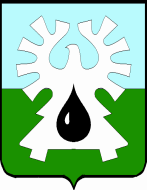 МУНИЦИПАЛЬНОЕ ОБРАЗОВАНИЕ ГОРОД УРАЙХанты-Мансийский автономный округ-ЮграАДМИНИСТРАЦИЯ ГОРОДА УРАЙКомитет по финансам администрации города УрайПРИКАЗот 08.12.2020                                                                                                                      №  119 - одВ соответствии с приказами Министерства финансов Российской Федерации                     от 20.08.2019 №131н «О внесении изменений в Инструкцию о порядке составления и представления годовой, квартальной и месячной отчетности об исполнении бюджетов бюджетной системы Российской Федерации, утвержденную приказом Министерства финансов Российской Федерации от 28 декабря 2010 г. №191н»,  от 07.04.2020 №59н «О внесении изменения в приказ Министерства финансов Российской Федерации от 28 декабря 2010 г. №191н «Об утверждении Инструкции о порядке составления и представления годовой, квартальной и месячной отчетности об исполнении бюджетов бюджетной системы Российской Федерации»,   от 16.10.2019 №166н,  06.07.2020  №53н  «О внесении изменений в приказ Министерства финансов Российской Федерации от 25 марта 2011 г. №33н «Об утверждении Инструкции о порядке составления, представления годовой, квартальной бухгалтерской отчетности государственных (муниципальных) бюджетных и автономных учреждений»:	1. Внести в приказ Комитета по финансам администрации города Урай от 12.08.2014 №68-од «О порядке составления и представления бюджетной и бухгалтерской отчетности» следующие изменения:1.1. Заголовок изложить в следующей редакции: «О порядке составления и представления консолидированной бюджетной отчетности и консолидированной бухгалтерской отчетности».1.2. В пункте 1 приказа:слова «бюджетной отчетности» заменить словами «консолидированной бюджетной отчетности»;слова «сводной бухгалтерской отчетности» заменить словами «консолидированной бухгалтерской отчетности».1.3. В приложении:1.3.1. В заголовке и по тексту:1.3.1.1. Слова «сводная бюджетная отчетность», «бюджетная отчетность», в соответствующих падежах заменить словами «консолидированная бюджетная отчетность» в соответствующих падежах.1.3.1.2. Слова «сводная бухгалтерская отчетность», «бухгалтерская отчетность»                 в соответствующих падежах заменить словами «консолидированная бухгалтерская отчетность» в соответствующих падежах.1.3.2. В пункте 4 слова «за подписью» заменить словами «с использованием  усиленной квалифицированной электронной подписи».1.3.3. В абзаце первом пункта 6 слово «сводной» исключить.1.3.4. В  подпункте 8.2 пункта 8:1.3.4.1. Абзацы  четвертый, шестой, седьмой признать утратившими силу.1.3.4.2. Дополнить абзацем следующего содержания:«Сведения о количестве государственных учреждений и унитарных предприятий согласно приложению 11 к настоящему Порядку.».1.3.5. В пункте 9:1.3.5.1. Абзац четвертый  признать утратившим силу.1.3.5.2. Дополнить абзацами следующего содержания:«Отчет о бюджетных обязательствах (ф. 0503128), содержащий данные о ходе реализации национальных проектов (программ), а также комплексного плана модернизации и расширения магистральной инфраструктуры (региональных проектов в составе национальных проектов) (сводный Отчет бюджета ф. 0503128-НП).Сведения об изменении остатков валюты баланса (ф. 0503173). Сведения об изменении остатков валюты баланса (ф. 0503173) представляются в случаях, указанных в пункте 170 Инструкции № 191н.».1.3.6. В пункте 10:1.3.6.1. Абзац седьмой  признать утратившим силу.1.3.6.2. Абзацы десятый, одиннадцатый, двенадцатый, тринадцатый признать утратившими силу.1.3.6.3. Дополнить абзацем следующего содержания:«Сведения о количестве государственных учреждений и унитарных предприятий согласно приложению 11 к настоящему Порядку.».1.3.7. В пункте 11:1.3.7.1. Абзацы четырнадцатый, пятнадцатый, шестнадцатый признать утратившими силу.1.3.7.2. Дополнить абзацем следующего содержания:«Сведения о количестве государственных учреждений и унитарных предприятий согласно приложению 11 к настоящему Порядку.».1.3.8. Пункт 12 дополнить подпунктами 12.1, 12.2 следующего содержания:«12.1. Отчет об обязательствах учреждения (ф. 0503738), содержащий данные о ходе реализации национальных проектов (программ), а также комплексного плана модернизации и расширения магистральной инфраструктуры (региональных проектов в составе национальных проектов) (сводный Отчет ф. 0503738-НП), представляется ежемесячно.12.2. Сведения об изменении остатков валюты баланса учреждения (ф. 0503773) представляются ежемесячно в случаях, указанных в пункте 72 Инструкции № 33н.».1.3.9. Абзац восьмой пункта 13 признать утратившим силу.1.3.10. Абзац десятый пункта 14 признать утратившим силу.1.3.11. Приложение 1 к Порядку составления и представления бюджетной отчетности об исполнении бюджета города Урай главными распорядителями средств бюджета города Урай, главными администраторами доходов бюджета города Урай, главными администраторами источников финансирования дефицита бюджета города Урай и сводной бухгалтерской отчетности бюджетных и автономных учреждений органами администрации, осуществляющими часть функций и полномочий учредителя в отношении муниципальных бюджетных и автономных учреждений, принять в новой редакции согласно приложению 1 к настоящему приказу.1.3.12. Приложения 2, 3, 5, 6, 7, 8 к Порядку составления и представления бюджетной отчетности об исполнении бюджета города Урай главными распорядителями средств бюджета города Урай, главными администраторами доходов бюджета города Урай, главными администраторами источников финансирования дефицита бюджета города Урай и сводной бухгалтерской отчетности бюджетных и автономных учреждений органами администрации, осуществляющими часть функций и полномочий учредителя в отношении муниципальных бюджетных и автономных учреждений признать утратившими силу.1.3.11. Дополнить приложением 11 согласно приложению 2 к настоящему приказу.2. Опубликовать приказ в газете «Знамя» и разместить  на официальном сайте органов местного самоуправления в информационно-телекоммуникационной сети «Интернет».3. Настоящий приказ вступает в силу со дня его официального опубликования                     и применяется при составлении консолидированной бюджетной отчетности                                и консолидированной бухгалтерской отчетности, начиная с отчетности на 01.10.2020.4. Контроль за выполнением приказа возложить на начальника управления учета                 и отчетности  А.Э. Ткаченко.Председатель                                                                                                         И.В. ХусаиноваО внесении изменений в приказ Комитета по финансам  администрации города Урай от 12.08.2014 №68-од  «О порядке составления и представления бюджетной и бухгалтерской отчетности»